FCTS e-mail distribution: February 28, 2024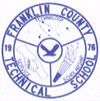  FRANKLIN COUNTY TECHNICAL SCHOOLAviation Program Advisory CommitteeDate:  	  Thursday March 7, 2024    		                        Location:   Franklin County Technical School 								                    82 Industrial Blvd							                               Turners Falls, MA 01376Time:     5:30 PMMembers: Galen Wilson, David Wasniak, Bruce Gray, Bill Hanf, Galen Wilson, Jon StarkNatalie Blais AGENDA1.	Introduction2.	Review Aviation Curriculum 							3.	Freshman Exploratory 							4.	Equipment Review5.          Airplane Review	6.          Aviation Hangar update7.          DESE Chapter 74 Program Approval Update8.          FAA Approval Update9.          Hiring Instructors10.        Avionics Training11.        Plan B (Facility)12.       Adjourn									The listing of matters are those reasonably anticipated by the Chair which may be discussed at the meeting.  Not all items listed may in fact be discussed and other items not listed may also be brought up for discussion to the extent permitted by law.cc:   	Richard J. Martin, Superintendent; Brian Spadafino, Principal; Russ Kaubris, Business Manager; Richard Kuklewicz, School Committee Chairman	Maggie Nugent, Career & Technical Education Director, Amber Crochier, Academic Curriculum Coordinator